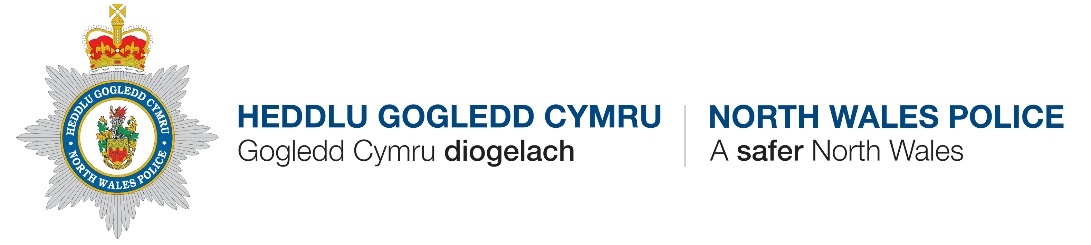 Canolfan GwasanaethauProffil SwyddDIBEN CYFFREDINOL Y SWYDD:Bod yn gyfrifol am reoli effeithiol systemau E-recriwtio yng Nghymru. Sicrhau bod y system yn weithredol gan alluogi heddluoedd Cymru i weithredu mewn modd effeithlon a gweithredol fuddiol. Mae'r rôl yn cynnwys parhau i gefnogi a datblygu'r system a rhaglenni E-recriwtio. Bydd deiliad y swydd yn gyfrifol am sylwi ar broblemau posib a rhai sydd eisoes yn digwydd ac yn cynnig ymateb cynweithredol i broblemau lle bo'n briodol.DYLETSWYDDAU A CHYFRIFOLDEBAU:Rhoi cyngor ac arweiniad i gwsmeriaid, dros y ffon, wyneb yn wyneb ac yn electronig sy'n berthnasol i faes gwaith yn dilyn gweithdrefnau safonolYn gyfrifol am gofnodi ymchwiliadau i broblemau a chynnig atebion priodol.Bod yn gyfrifol am sicrhau gweithrediadau systemau yn unol â phrotocolau a gweithdrefnau'r heddluoedd Cymru.Yn gyfrifol am brofi prosesau/newidiadau busnes newydd yn effeithiol er mwyn sicrhau cydymffurfiaeth â rheoliadau a gweithdrefnau. Archwilio ac adolygu'r defnydd o system gan eraill ar er mwyn cydymffurfio.Rheoli desg gymorth gan sicrhau fod ymholiadau cwsmeriaid yn cael eu cofnodi a'u rheoli.Mynychu a chyfranogi mewn cyfarfodydd ledled yr heddlu ac yn allanol o ran systemau E-recriwtio. Paratoi a chyflwyno adroddiadau a gwybodaeth ar gyfer riportio o dan gyfarwyddid Rheolwr E-Recriwtio.Cynorthwyo yn datblygu canllawiau hyfforddi gweithredol a pholisïau a gweithdrefnau defnyddwyr er mwyn sicrhau defnydd a diogelwch effeithiol o'r system.Cynorthwyo gydag unrhyw ddyletswyddau AD/recriwtio fel bo'r galw, yn gymesur â'r swydd a'r raddfa gyflog.Mabwysiadu, monitro a sicrhau cymhwyso polisïau Heddluoedd Cymru  mewn cyfleoedd cyfartal ac iechyd a diogelwch yng nghyswllt rheoli staff a darparu gwasanaethau.  Cynorthwyo a sicrhau bod canllawiau'r Coleg Plismona yn cael eu cadw bob amser.Bod yn gyfrifol am adolygu cysondeb teithiau'r ymgeiswyr a sicrhau adborth lle bo'n bosib yn y broses gwneud cais.Cynorthwyo yn natblygiad ac esblygiad parhaus y system E-recriwtio.MEINI PRAWF SYLFAENOL AR GYFER Y RÔL: Mae'r rôl yn gofyn am ymgeiswyr sy'n gallu dangos (gyda thystiolaeth) sgiliau yn y meysydd canlynol:Addysgwyd i lefel HND/Gradd mewn cyfrifiadureg neu fusnes a/neu brofiad perthnasol profedigGwybodaeth ymarferol am systemau e-recriwtio a / neu system Adnoddau DynolGwybodaeth a phrofiad helaeth yn y defnydd o offer MS OfficeY gallu i gasglu, llunio, prosesu a dadansoddi data ystadegol a gwybodaeth arallSgiliau cyfathrebu da, sy'n gymesur â gofynion y rôl. Gallu gweithio mewn amgylchfyd tîm neu o'u pen a'u pastwn eu hunain.Gallu bodloni dyddiadau cau ac ymateb yn gadarnhaol o dan bwysau.Gweinyddu nifer o ffrydiau gwaith ar yr un pryd ar draws adnoddau dynol / systemau recriwtio ar gyfer mwy nag un sefydliad sydd â nifer o randdeiliaid Gwybodaeth Ychwanegol:Nid yw'r swydd yn addas i'w rhannu.Strwythur:Swydd:Rheolwr Systemau E-RecriwtioGraddfa:Graddfa 6Lefel/au Fframwaith Cymhwysedd a Gwerthoedd:Lefel 1Atebol i:Rheolwr Systemau E-RecriwtioLleoliad:HyblygPatrwm Gweithio Hyblyg:Gweithio Ystwyth/Hyblyg Rhif Swydd:Rhif(au) SUP:CYMRAEG:Y lefel o sgiliau Cymraeg sydd ei hangen ar gyfer y swydd hon:     CYMRAEG:Y lefel o sgiliau Cymraeg sydd ei hangen ar gyfer y swydd hon:     CYMRAEG:Y lefel o sgiliau Cymraeg sydd ei hangen ar gyfer y swydd hon:     CYMRAEG:Y lefel o sgiliau Cymraeg sydd ei hangen ar gyfer y swydd hon:     LlafarLlafarYsgrifenedigYsgrifenedigLefel 3Sgwrsio'n rhannol yn GymraegLefel 3E-bost a memo mewnol anffurfiolNODIADAU:NODIADAU:1.NID yw’r Swydd Ddisgrifiad hwn na Manyleb yr Unigolyn yn ddatganiad o’r holl weithdrefnau a’r amodau sy’n berthnasol i ddeiliad y swydd.    Felly fe fydd cyfarwyddiadau bob tro yn ychwanegol at y rhai a amlinellwyd sy'n bodloni galwadau'r gwaith a datblygiad naturiol yr Adran/Isadran ar unrhyw adeg benodol..2.Gall unrhyw rai o'r dyletswyddau a'r cyfrifoldebau a soniwyd amdanynt amrywio hefyd. Mae hyn yn unol â phwynt 1 uchod heb newid natur na lefel cyfrifoldeb y swydd.3.Mae’r Prif Gwnstabl yn cadw’r hawl i drosglwyddo deiliad y swydd i unrhyw leoliad arall yn ardal Heddlu Gogledd Cymru ar ôl ymgynghori ag ochr y staff. Mae hyn yn unol hefyd ag unrhyw bolisïau perthnasol sydd gan yr Heddlu ar y pryd. Mae’r Prif Gwnstabl yn cadw’r hawl i drosglwyddo deiliad y swydd i unrhyw leoliad arall yn ardal Heddlu Gogledd Cymru ar ôl ymgynghori ag ochr y staff. Mae hyn yn unol hefyd ag unrhyw bolisïau perthnasol sydd gan yr Heddlu ar y pryd. Diweddarwyd ddiwethaf gan Reolwr LlinellDyddiad	_______________________________________________________________________Enw:Diweddarwyd Ddiwethaf gan yr Uned AmrywiaethDyddiad	_______________________________________________________________________Enw: